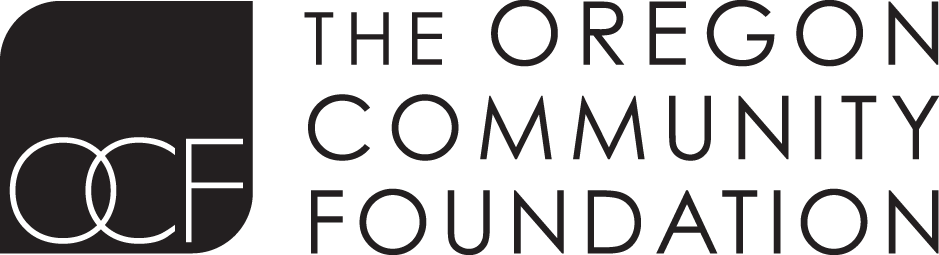 Grant Evaluation FormOregon Parks Foundation Fund Your report is due nine months after receipt of the grant unless the award notification specified otherwise.If completing this form electronically, please delete extra space in the boxes after entering your information. Answers should be concise, but if you need to continue to a third page, feel free to do so.You may re-create this form on your computer or download it from www.oregoncf.orgYou may re-create this form on your computer or download it from www.oregoncf.orgYou may re-create this form on your computer or download it from www.oregoncf.orgYou may re-create this form on your computer or download it from www.oregoncf.orgDateDateOrganization NameContact Person / TitleAddressPhone / E-mailAmount of GrantDate ReceivedGrant #Grant #Describe the specific objectives and activities outlined in your proposal and the actual results to date. Based on your answer above, how would you describe the project’s measurable impact so far on the 
people you serve?What has been the project’s measurable impact to date on your organization? Has the grant (1) helped to attract new funding from the community, (2) increased collaboration with other organizations, (3) increased volunteer involvement? How has your organization changed as a result of this project?As you implemented your project, circumstances may have required you to make adjustments to your project. If so, please tell us about it. What specifically led to the change? How did you adapt your project as a result? If you feel your project has been successful, what factors contributed to this? If the project was less successful than you hoped, what do you think contributed to that?Project evaluation at its best is a tool for learning. How will your organization use what you have learned from this project to guide your planning and activities in the future?Sometimes the positive impact of a project is not easy to communicate via measurable results. If this is true of your project, please share with us a story that illustrates the impact of the project.Signature  / Title of Person Completing This FormDate Form CompletedPlease attach a copy of your original project budget and identify both income and expenditures to date. Please do not send a copy of your budget in a different format. Please print all documents two-sided, if possible.Please attach a copy of your original project budget and identify both income and expenditures to date. Please do not send a copy of your budget in a different format. Please print all documents two-sided, if possible.You may e-mail this form and the budget attachment to grants@oregoncf.orgYou may e-mail this form and the budget attachment to grants@oregoncf.org